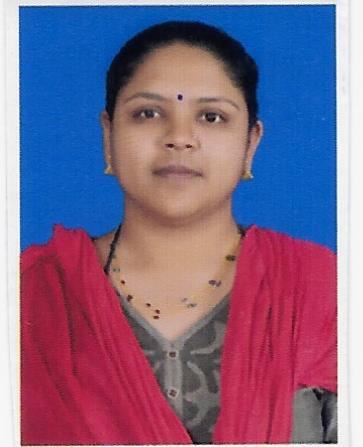 Faculty ProfileName-Ms. Shalu Nivrutti AnapDepartment: PharmacognosyQualification- B. Pharm (2010, Pune University)-First Class.M.Pharm -Pharmacognosy(2012, Pune University)-First Class Experience- Total= 2 years (Academic- 1 yrs, Industry- 01)Industrial-1) Worked as Juniour Quality Inspector at Sharangdhar Ayurvedic company Pvt. Ltd. Pune. ( 2013 to 2014) Academic- 1) Assistant professor at Pravara rural college of pharmacy loni 2017 to 20181)Lecturer- PRES,s College of Pharmacy (D. Pharm), Chincholi, Sinnar,Nashik since 27.12.2021 to till dateResearch Publications-00Presentations- 00Seminar/Workshops organized- 01Conference/Seminar/Workshops attended- National- 1 State level-02Industry Visits- 01Professional memberships- NILRegistered Pharmacist-142783 Maharashtra State Pharmacy Council